Государственное автономное профессиональное образовательное учреждение «Оренбургский государственный колледж»ДокладПедагогическая мастерскаяпо профессии 13.01.10 электромонтер по ремонту и обслуживанию электрооборудованияВыполнила: преподаватель высшей категорииДегтярева М.И.Оренбург2020Содержание1 Цель педагогической деятельности  2 Основные задачи3 Педагогическая мастерская4 Электромонтажная мастерская5 Техническое описание электромонтажной мастерской6 План развития мастерской по профессии «Электромонтер по ремонту и обслуживанию электрооборудования»Цель педагогической деятельности  • Формирование профессиональных компетенций и морально-нравственных качеств обучающихся, через применение современных образовательных технологий и активизацию самостоятельной деятельности на уроках учебной практики. Основные задачи  • Развитие конкурентно – способного будущего специалиста, обогащение их профессиональными знаниями, умениями и навыками, активными способами, направленными на профессиональное самопознание и достижение профессиональной деятельности.• Развитие профессиональных компетенций, эрудиции, творческих начал и культуры личности.Педагогическая мастерскаяПедагогическая мастерская - это нестандартная форма организации занятий, инновационная технология обучения, которая помогает создать на занятиях творческую атмосферу, психологический комфорт, развивает у обучающихся познавательные, творческие и коммуникативные способности, интерес, учебно-познавательную мотивацию, исследовательскую деятельность, позволяет осуществить и эмоционально прочувствовать процесс совместного творчества (сотворчества), поиска знания, путем самостоятельного или коллективного открытия.        Результат работы в мастерской — не только реальное знание или умение, сам процесс постижения истины и создания творческого продукта. Важная характеристика работы педагогической мастерской — сотрудничество и сотворчество.Цели технологии (в сравнении с традиционной)Другой особенностью мастерской является реализация идеи диалога во всех его аспектах. Происходит обмен мнениями, знаниями, творческими находками между участниками мастерской, чему содействует чередование индивидуальной, групповой деятельности и работы в парах.        Результатом работы в мастерской становится не только реальное знание или умение, важен сам процесс постижения истины и открытие нового.Сравнивая цели традиционной технологии с технологией педагогических мастерских явно видно, что в традиционной системе преподаватель дает готовые знания, вынуждает, диктует, подсказывает, а в педагогической мастерской, обучающийся сам строит путь в открытии новых знаний, проживает увиденное и услышанное.Рефлексия - отражение чувств, ощущений, возникших у обучающихся в ходе мастерской.        Отсюда результат работы в мастерской описывается словами «открыл, почувствовал, помог, выстроил, создал, задумался».        Заключительным и обязательным этапом работы мастерской является рефлексия – обратная связь, где участниками группы вербально отражаются чувства, ощущения, возникшие у них в ходе работы в мастерской, используя слова: «открыл, почувствовал, помог, выстроил, создал, задумался».        Это, в свою очередь, богатейший материал для самого преподавателя, т.к. внимание к состоянию эмоциональной сферы обучающегося, информация, полученная в процессе рефлексии, поможет преподавателю скорректировать свою дальнейшую работу на данном занятии с учетом проявившихся индивидуальных особенностей обучающихся        Атмосфера взаимопомощи, сотрудничества, взаимной поддержки, создаваемая в мастерской, позволяет через взаимодействие обучающихся с разным уровнем подготовки обеспечить взаимосвязь процессов самообучения, самовоспитания, самоконтроля и формирования коммуникативных навыков.  На занятиях по  учебной  практике мною применяются   методы обучения: наглядные, практические, словесные;Методы проведения урока:1 Репродуктивный метод:-  является способом организации учебной деятельности, которая происходит по определенной инструкции с применением (или воспроизведением) полученных ранее знаний и последовательности практических действий. Так как этот метод всегда происходит по определенному алгоритму (или инструкции), то его нередко называют инструктивно-репродуктивным. Такой характер мышления предполагает быстрое, активное запоминание обучающимися новой информации, которую сообщает преподаватель или другой учебный источник и перенесение знаний на практическую почву. 2 Метод демонстрации:- технологические карты на занятиях в мастерской применяются для обучающихся по планированию работы, составлению простейших технологических карт и работе по ним. Вначале используются готовые карты. По ним обучающиеся выбирают заготовку и уясняют последовательность выполнения задания. Применение карт способствует формированию у них самостоятельности в работе. Преподаватель объясняет им на значение карт, их структуру и порядок использования в процессе выполнения задания. Таким образом технологические карты представляют собой систему постепенно усложняющихся документов. Демонстрация приёмов работыНа занятиях в мастерских учитель показывает обучающимся приёмы выполнения новых операций и трудовых действии, обращения с инструментами, механизмами и машинами, рабочую позу. Этот показ знакомит обучающихся с действиями, которые они будут воспроизводить, дает зрительное восприятие образцов, к которым они должны стремиться в ходе упражнения. Непосредственное восприятие раздражителей создает опору образующихся временных связей второй сигнальной системы на временные связи первой сигнальной системы.Правильный в методическом и техническом отношении показ, сопровождаемый объяснением, способствует возникновению у обучающихся четкого представления о предстоящем действии, об образце. Это облегчает его воспроизведение и помогает выполнению упражнения, способствует более быстрому образованию правильных умений и навыков. 3 Метод трудовых приёмов На уроках учебной практики  обучающиеся наряду со знаниями овладевают общетрудовыми умениями:-проектировать продукт труда,-планировать трудовой процесс,-оборудовать рабочее место,-осуществлять операции разметки, обработки, измерения, сборки, монтажа, отделки, - проводить самоконтроль.Умение — это знание, примененное на практике. Под умением понимается сознательное выполнение учеником заданных действий с выбором правильных приемов работы.Знания могут не доводиться до степени умений. Поэтому для превращения знаний в умения необходимо проводить дополнительные инструктажи и тренировочные упражнения. В процессе обучения умениям обучающийся воспринимает чужой опыт, например опыт преподавателя, но главная роль при этом принадлежит личному опыту обучающемуся.При обучении умениям трудовые операции обычно расчленяются на более мелкие элементы - рудовые приемы и действия.Электромонтажная  мастерскаяКонцепция и функциональное назначение учебной мастерской, основные направления работы:Электромонтажная мастерская – основная учебно-методическая и практическая база для выполнения программ обучения  по профессии «Электромонтер по ремонту и обслуживанию электрооборудования».Электромонтажная мастерская – место адаптации обучающегося к условиям производственного обучения, раскрытия и развития его способностей и повышения уровня производственно-технологической культуры; – место воспитания функциональной производственной технологической грамотности и компетентности, организации рациональной учебно-познавательной и поисково-проектной деятельности по профессии; – место профессиональной творческой самореализации  обучающихся по профессии «Электромонтер по ремонту и обслуживанию электрооборудования»; – место хранения, накопления, пополнения и ремонта необходимого оборудования и материалов; – место проведения внеурочной работы и занятий обучающихся и преподавателя в соответствии со спецификой работы мастерских; – база обучения и приобретения навыков обучающихся, умение работать в коллективе со спецификой работы мастерских; – центр разработки здоровьесберегающих и безопасных технологий учебной и обучающей деятельности.Техническое описание электромонтажной мастерскойЭлектромонтажная мастерская соответствует нормам пожарной и электробезопасности, а также санитарно-гигиеническим требованиям.
Мастерская по выполнению всех работ по профессии «Электромонтер по ремонту и обслуживанию электрооборудования»:1.Сборка, монтаж и ремонт электрооборудования2.Устранение и предупреждение аварий и неполадок электрооборудования2.Проверка и наладка электрооборудования Хранение раздаточного оборудования и материалов, накопление дидактического материала и технологической учебно-методической литературы.Имеется 12 рабочих мест, 24 стенда для выполнения работ по модулям ПМ01, ПМ02 и ПМ03. Для выполнения своих основных функций и поддержания режима безопасности мастерская имеет:- соответствующее программам и нормам оборудования: учебное и производственное;
- соответствующее искусственное и естественное освещение;
- подвод воды в помещение, канализацию;
- электропитание на 220 вольт, соответствующее нормам электробезопасности;
- средства первичного пожаротушения и противопожарные сигнализации;
- экстренный выход на улицу, отдельный вход в помещение;
- сменные экспозиции и выставки работ обучающихся;
- средства электробезопасности и предупредительные знаки;
- места хранения оборудования и материалов;
- аптечка для оказания первой медицинской помощи.План развития мастерской по профессии «Электромонтер по ремонту и обслуживанию электрооборудования»1.Возможное оборудование учебной базы  в целях их соответствия инновационным педагогическим технологиям и требованиям.
2. Обновление учебного оборудования в соответствии с новыми базисными учебными планами и нормативными требованиям по ФГОС.
3. Обеспечение мастерских современной оргтехникой и средствами ТСО (экран, проектор).
4. Дальнейшее планирование развития в соответствии с планами развития образовательного учреждения. Модернизация в системе профессионального образования ставят перед  педагогами  задачи поиска и внедрения  новых инновационных  форм  и средств в  обучение, способствующих развитию интереса к обучению обучающихся  и получаемой профессии,  его качеству. От мастерства, опыта работы и профессионализма  преподавателя требуется  такая организация учебного процесса, при которой каждый урок  должен быть  интересным, неординарным, запоминающимся, а обучающиеся смогли проявить себя, найти применение знаниям,  раскрыть свои  творческие способности, полюбить будущую профессию, стать  квалифицированными  специалистами.        Для подготовки  обучающихся по  профессии «электромонтер по ремонту и обслуживанию электрооборудования» занятия по учебной практике проводятся в электромонтажной мастерской №1. Для проведения занятий в полном объеме имеется необходимый материал и инструмент.  По оснащению мастерской часто приходится обращаться к нашим руководителям организаций, где ребята проходят производственную практику. Каждый год проводится конкурс мастерства среди 2 и 3 курсов «Лучший электромонтер», квалифицированный экзамен по модулям, а также мастер-класс по профессии. Обучающимися третьего курса были подготовлены стенды для выполнения практических работ по модулям ПМ 01, ПМ 02, ПМ 03, а также для выполнения  практической части итоговой защиты. Стенды по модулю ПМ 01 оснащены электроустановочными изделиями, светильниками, аппаратурой защиты и управления, приборами (счетчиками электроэнергии, датчиками движения). На этих стендах можно выполнять монтаж и ремонт электроустановочных изделий, а также ремонт и монтаж светильников по ПМ 01 и ПМ 03.На стендах по модулям ПМ 02, а также ПМ 03,  обучающиеся могут выполнять монтаж и ремонт электрических схем пуска (нереверсивных и реверсивных), асинхронных двигателей. Стенды оснащены аппаратурой управления и защиты двигателей от перегрузок и коротких замыканий.  Стенды были разработаны на основании рабочих программ по модулям. Ребята выполняли полностью монтаж  проводов от автотрансформатора до клеммной колодки на каждый стенд и рабочие столы. За счет автотрансформатора  можно менять напряжение от 36  до 220 В. Каждый учебный год мы с ребятами стараемся усовершенствовать процесс разработки стендов в электромонтажной мастерской для более успещного обучения по профессии. Процесс выполнения работ по разработке стендов обучающимся  очень нравится, так как работа выполняется в команде. Работая с ребятами на занятиях учебной практики мне нравится их старание и самостоятельность в выполнении практического задания, а также заинтересованность в  своей будущей профессии.  На каждом занятии хочется донести частицу своих знаний и умений обучающимся для их успешной работы на предприятиях нашей области и за ее пределами. Электромонтажная мастерская №1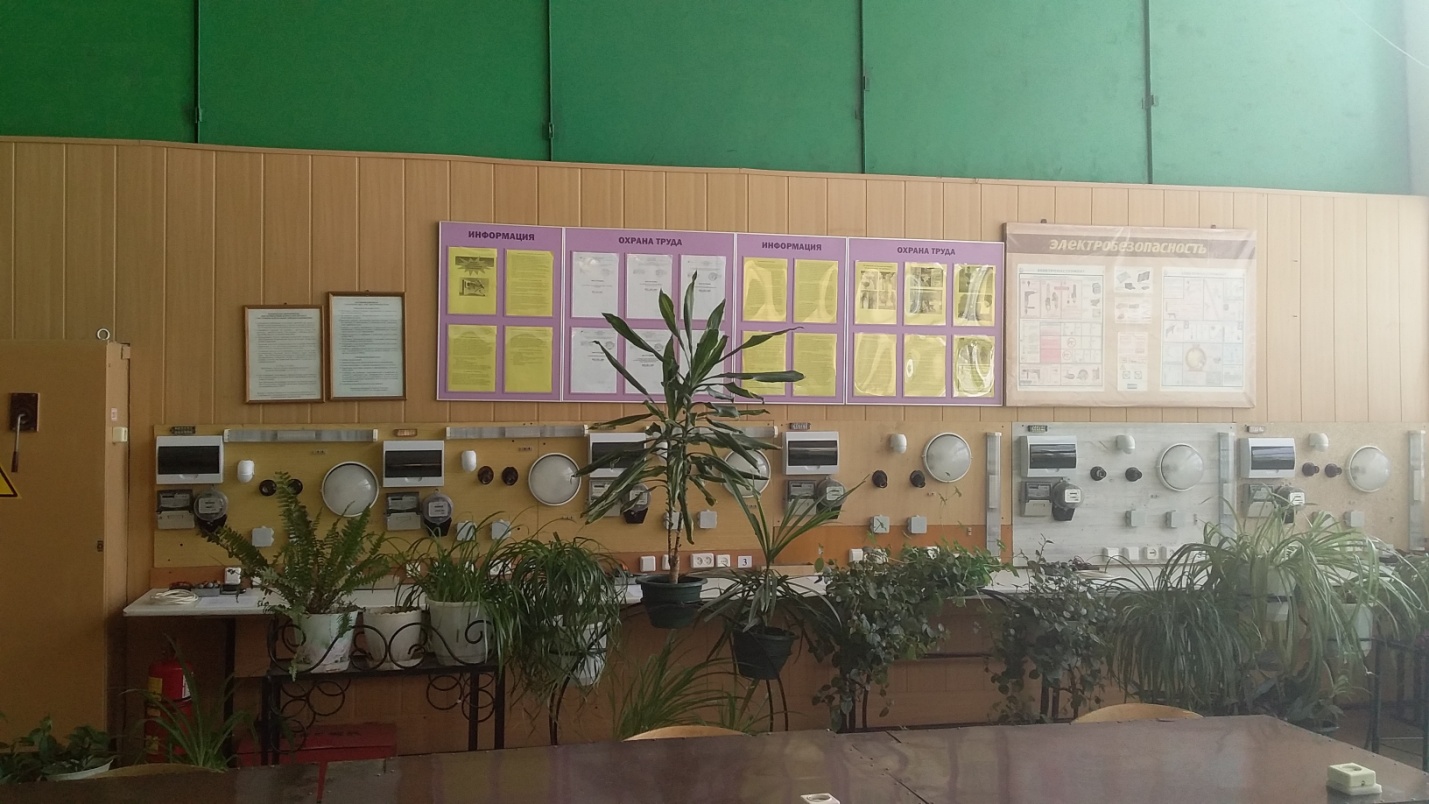 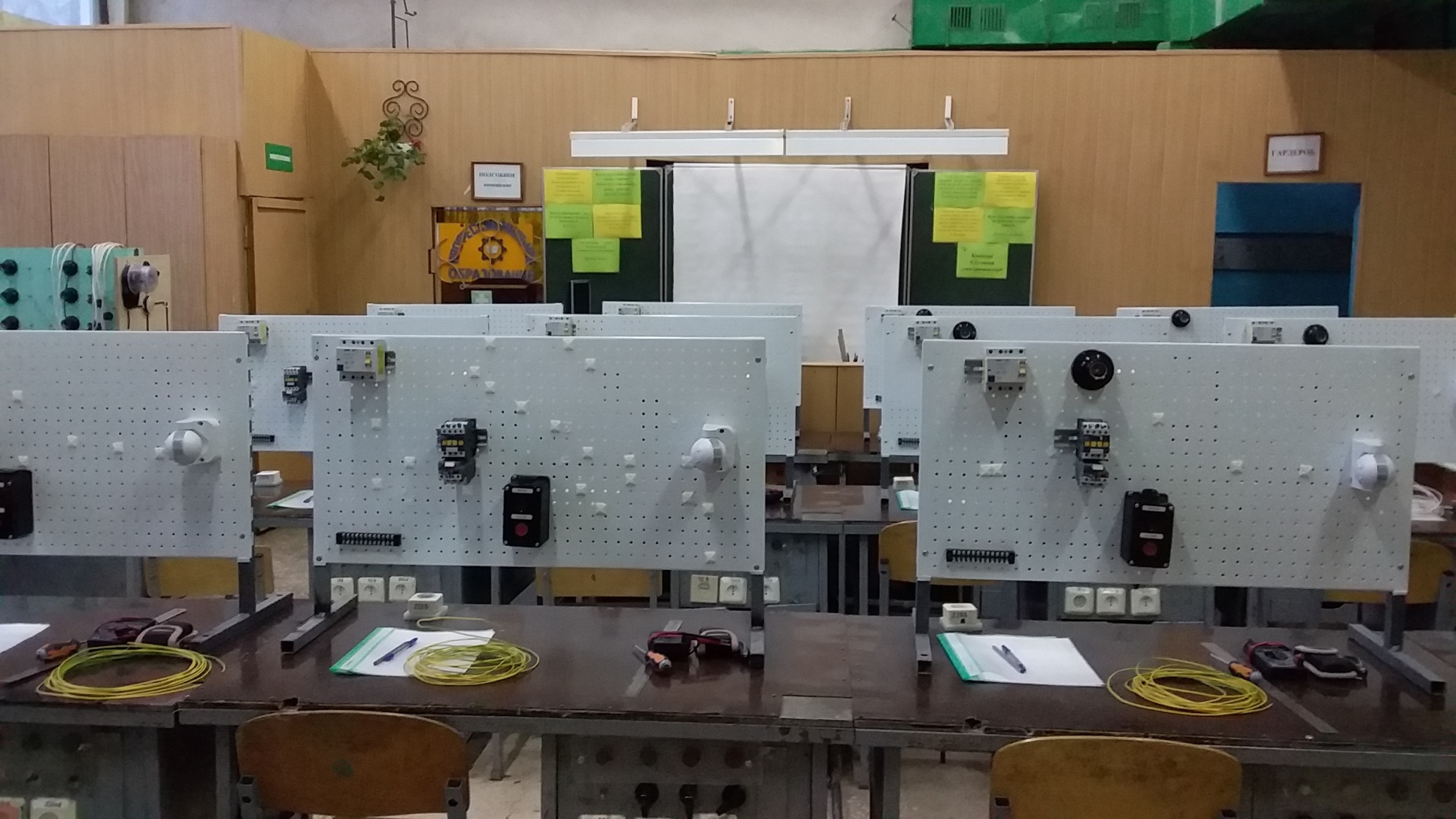 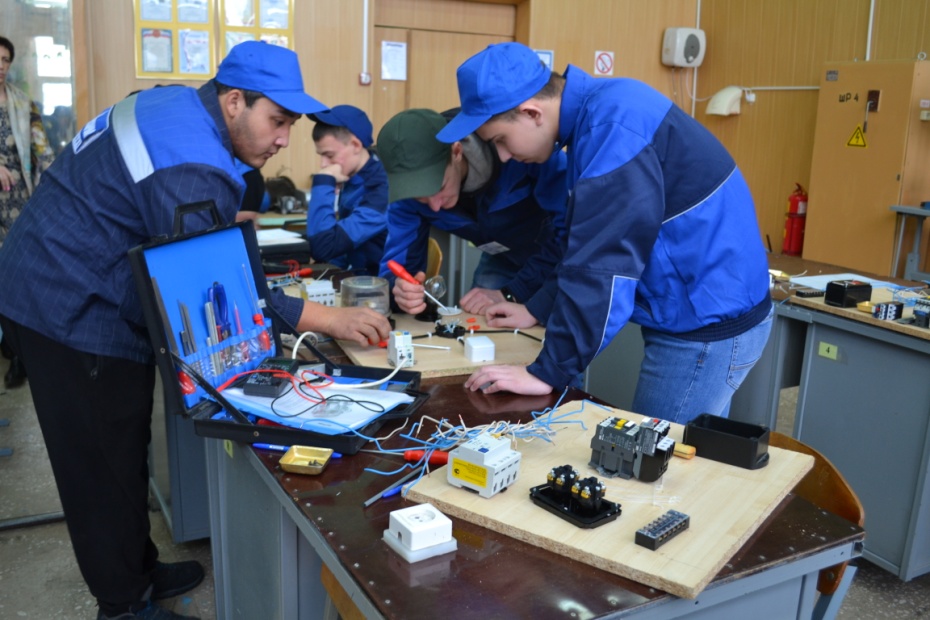 Стенды выполненные обучающимися гр.307н, гр.308н.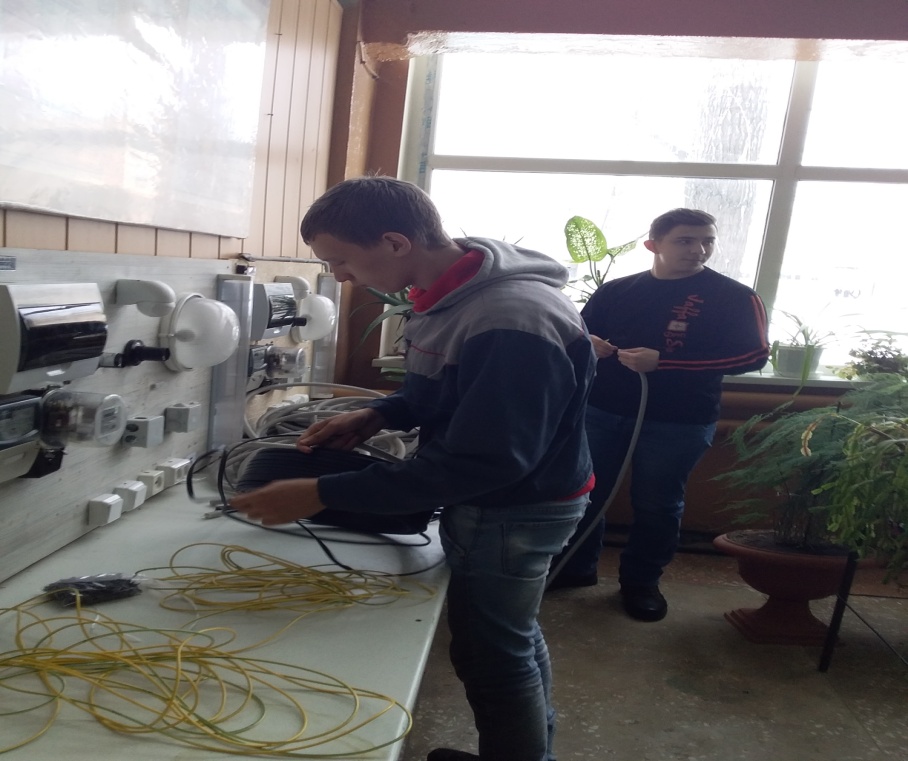 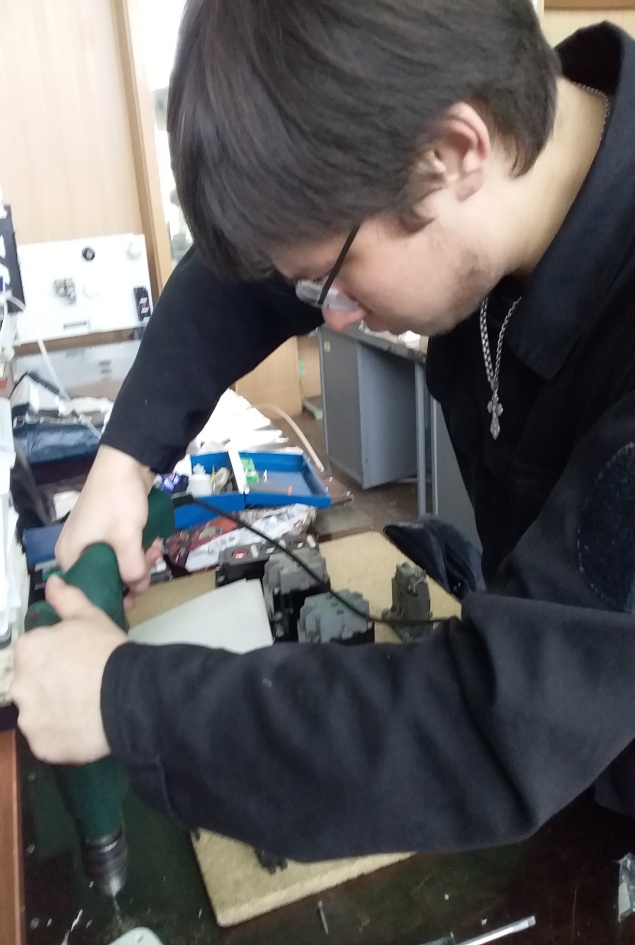 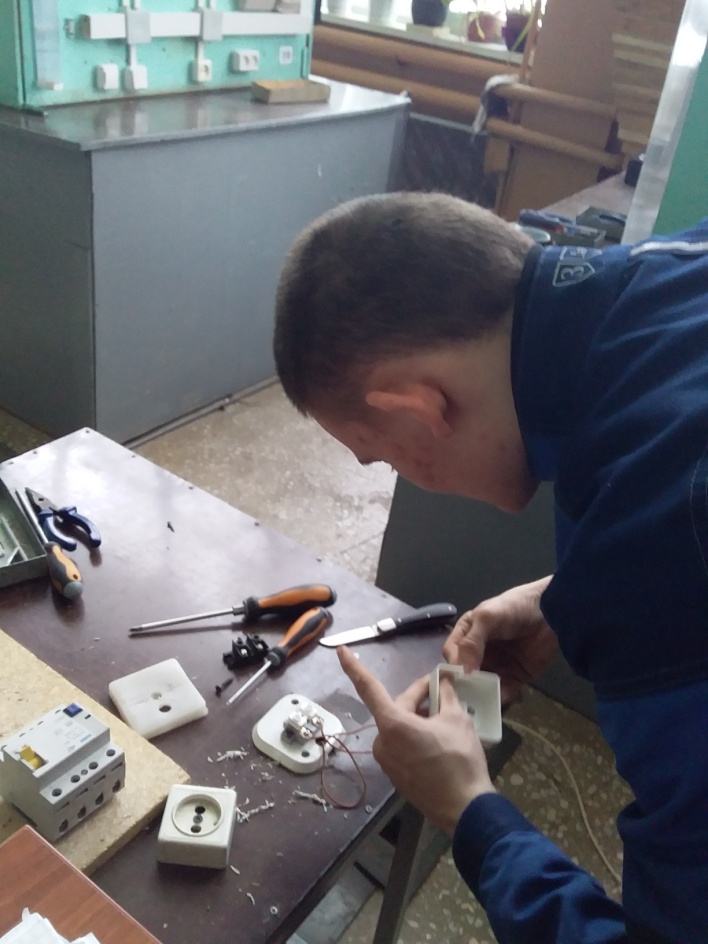 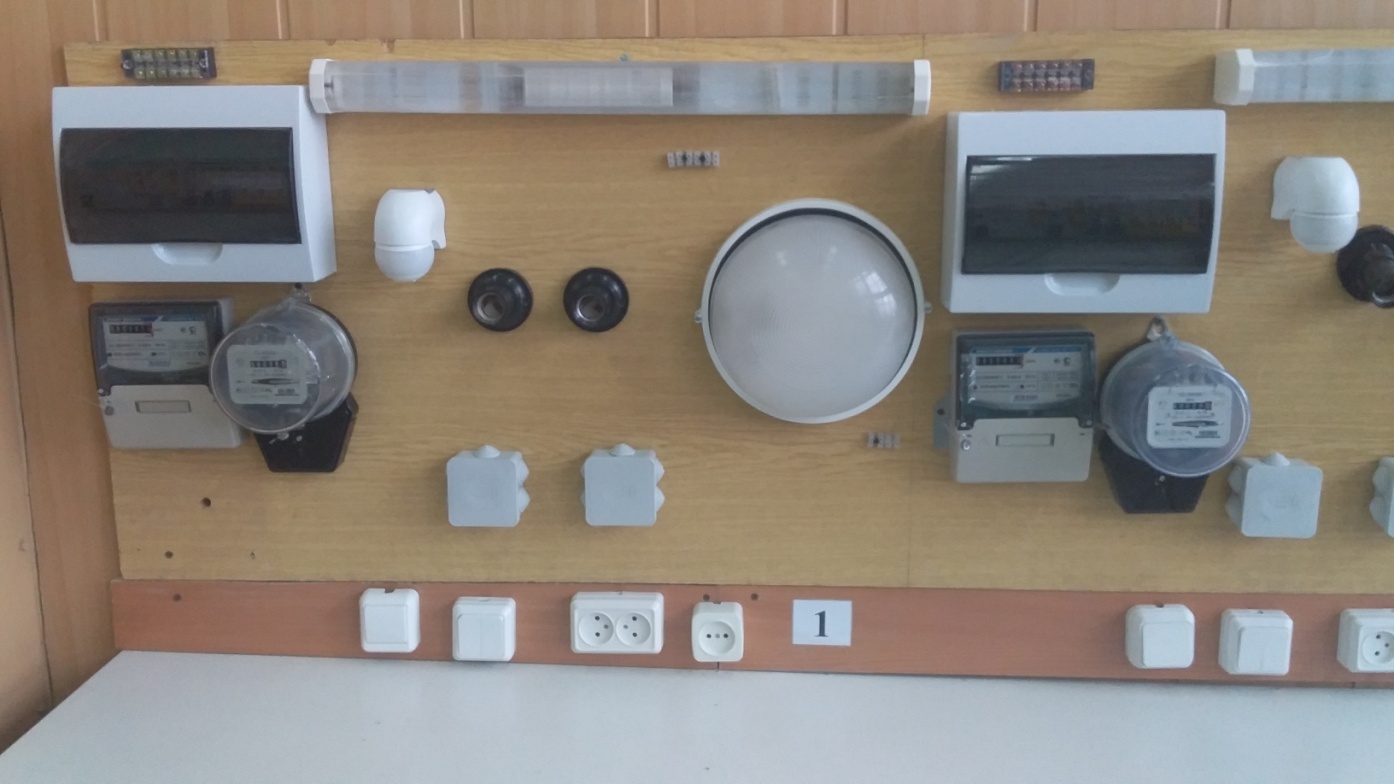 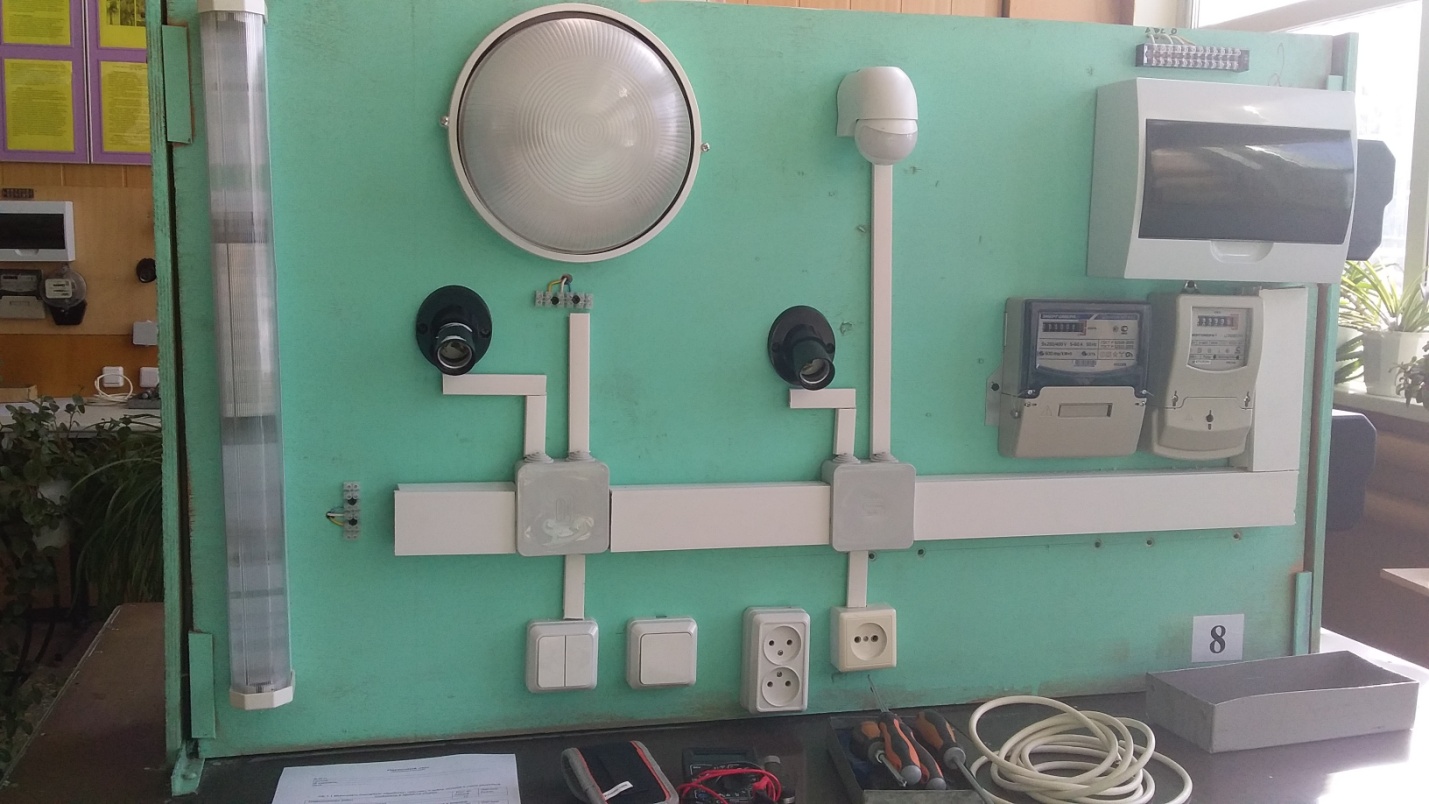 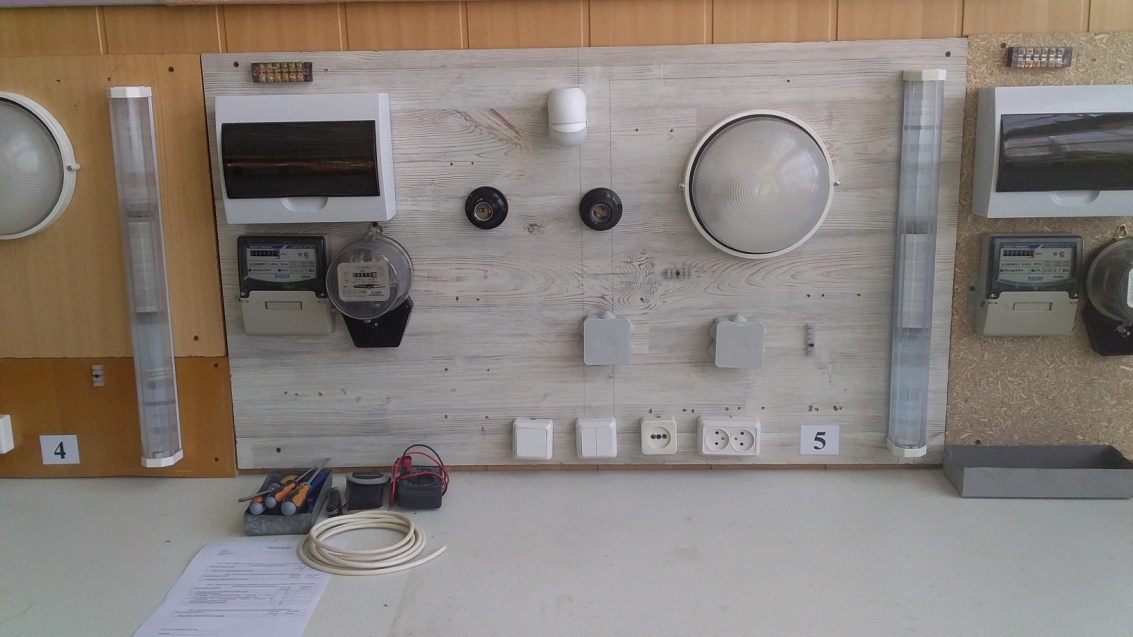 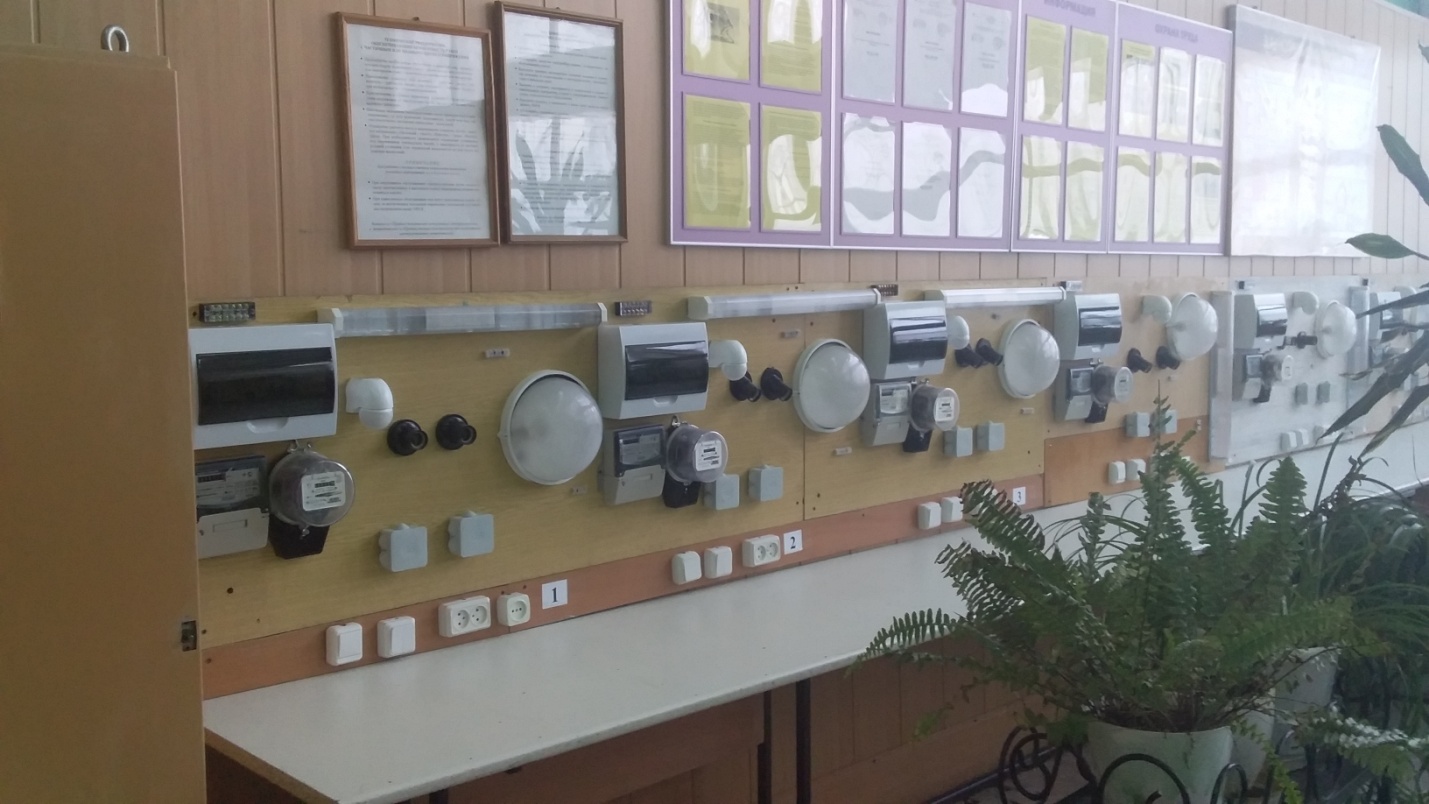 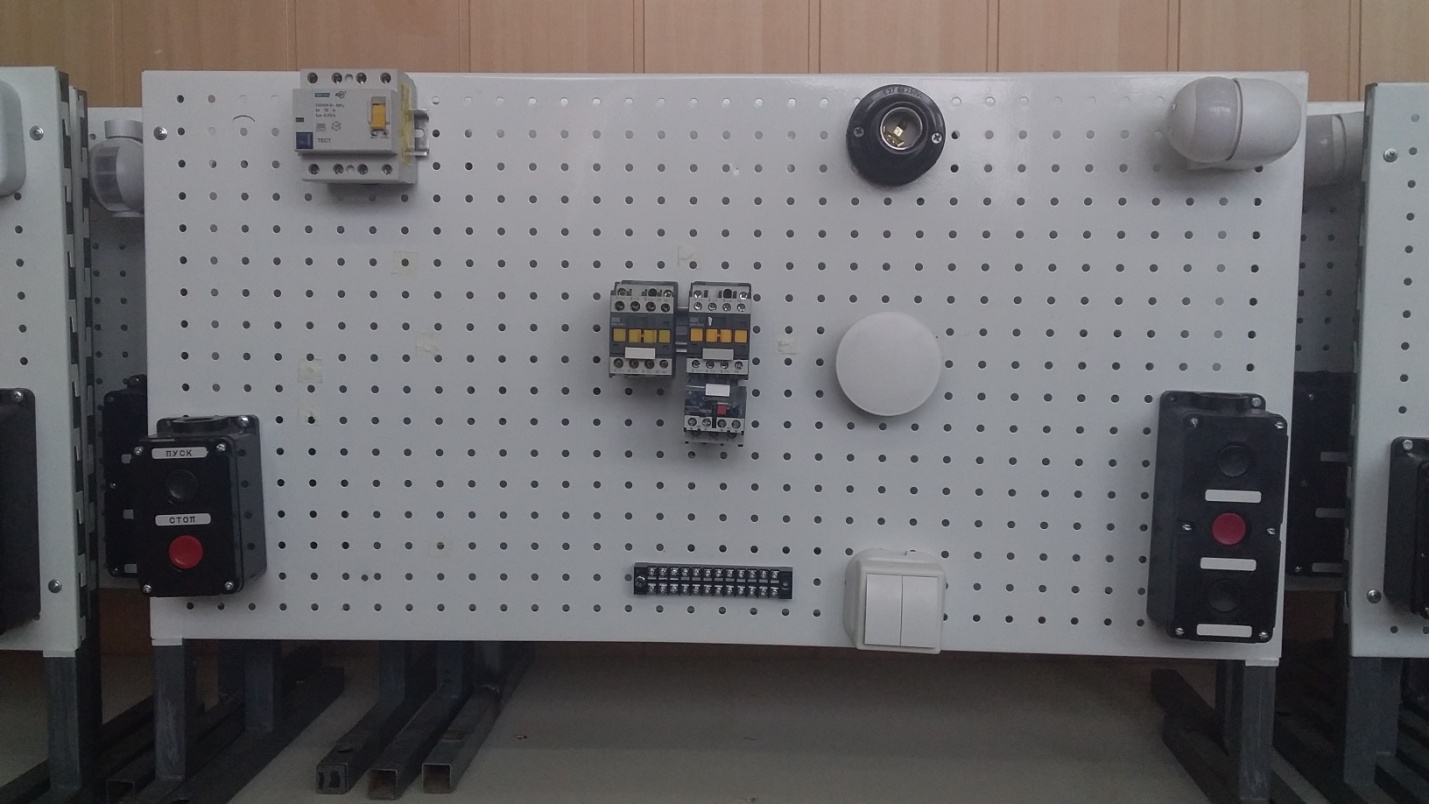 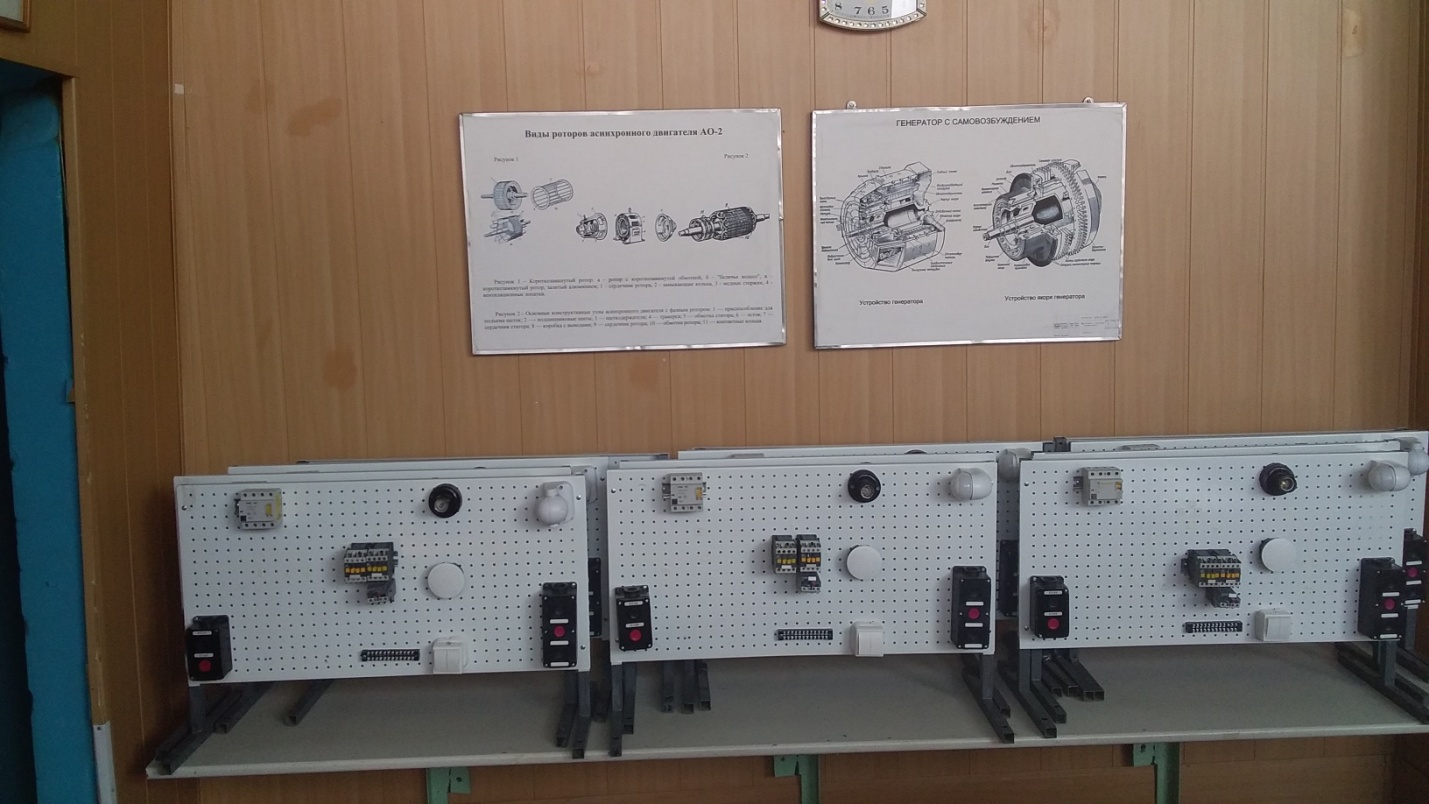 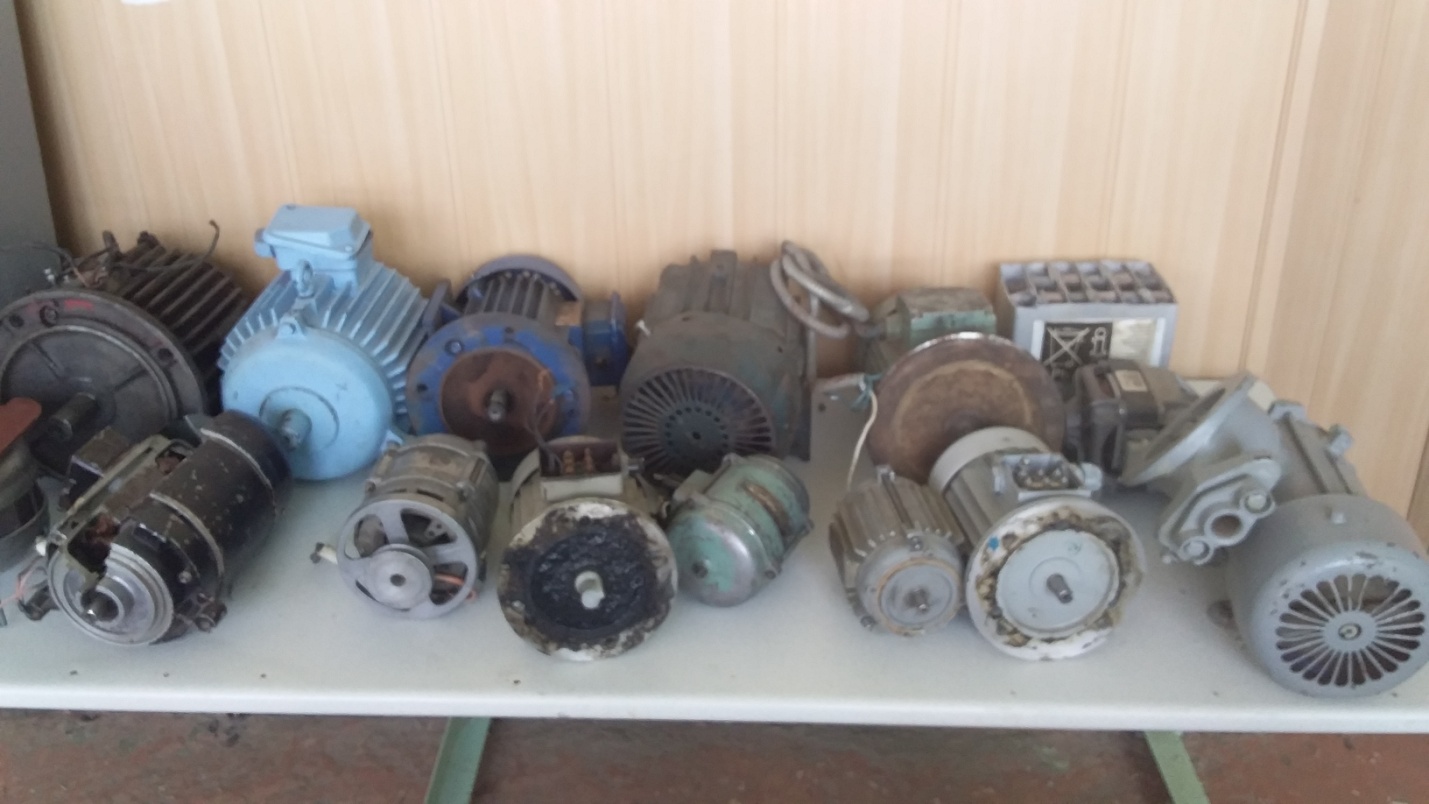 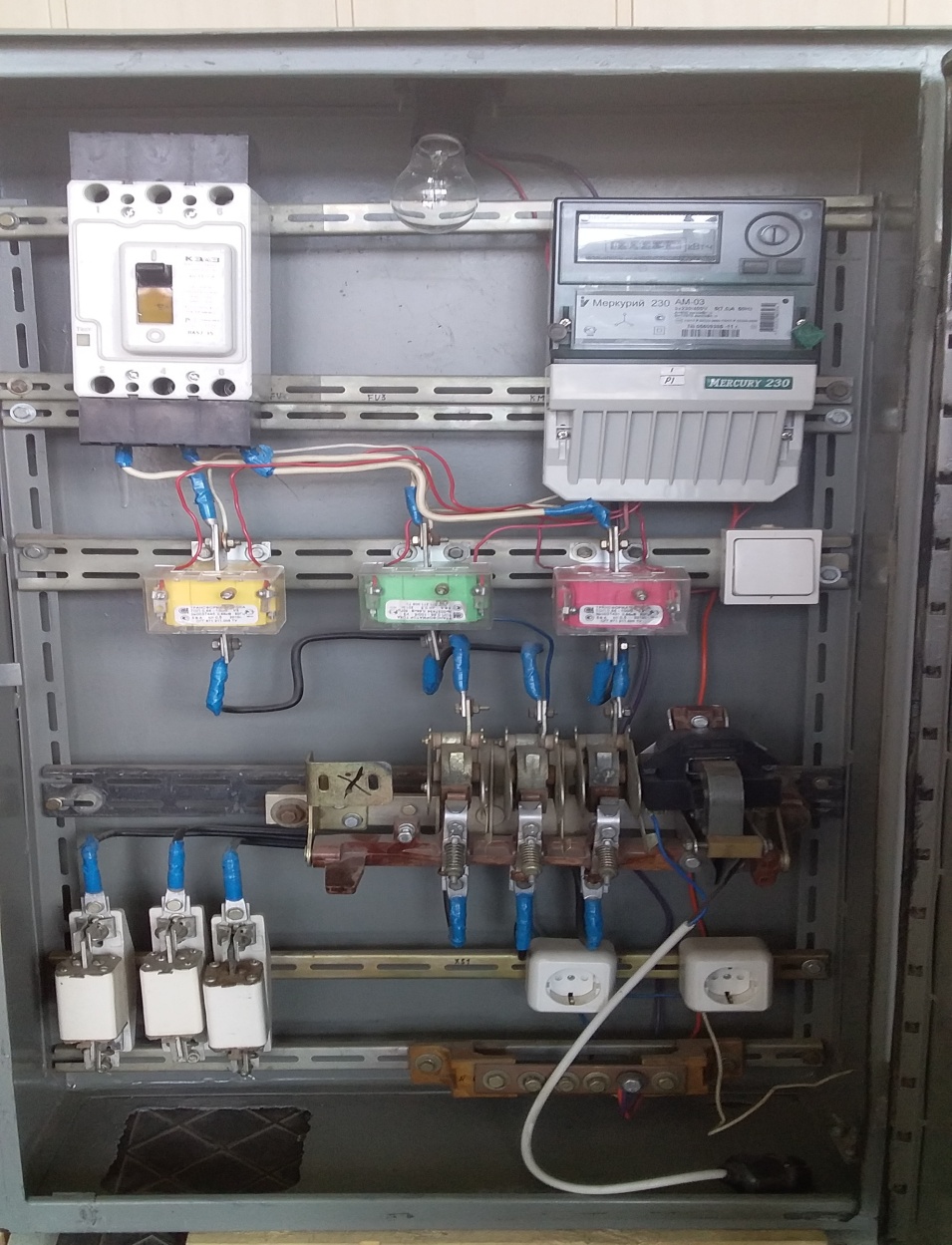 Выполнение квалификационного экзамена  на новых стендах по модулю ПМ 01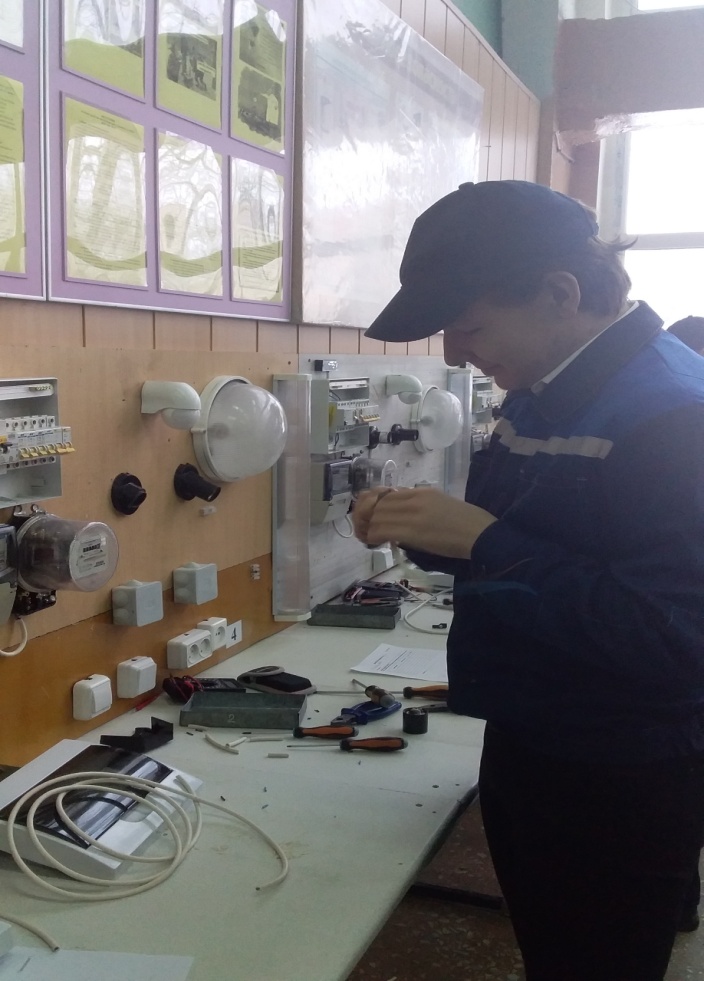 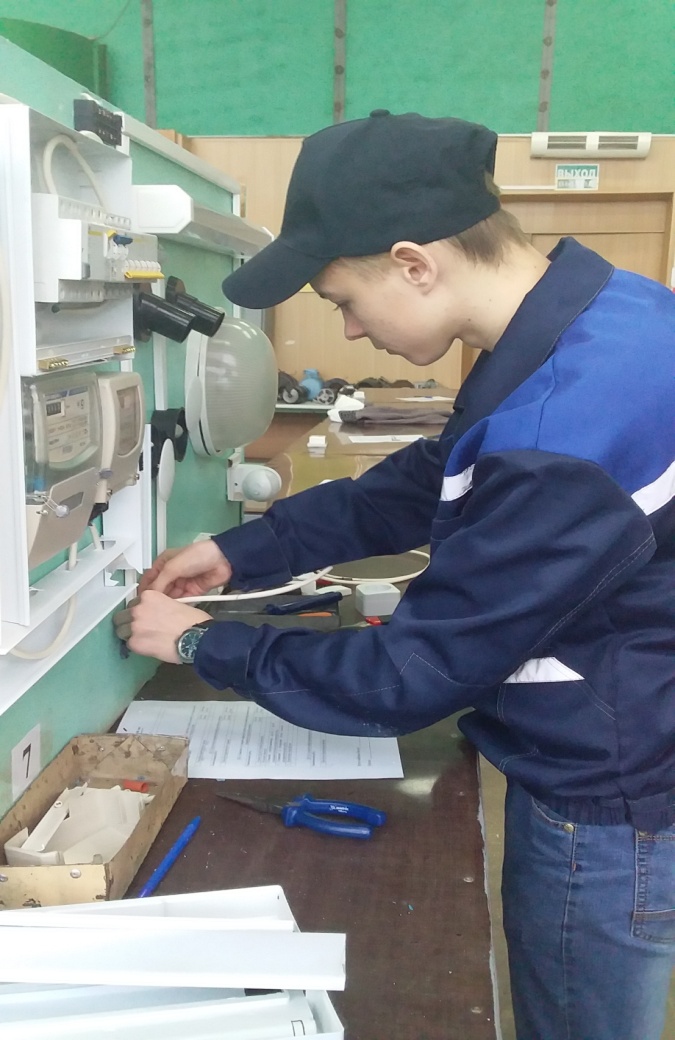 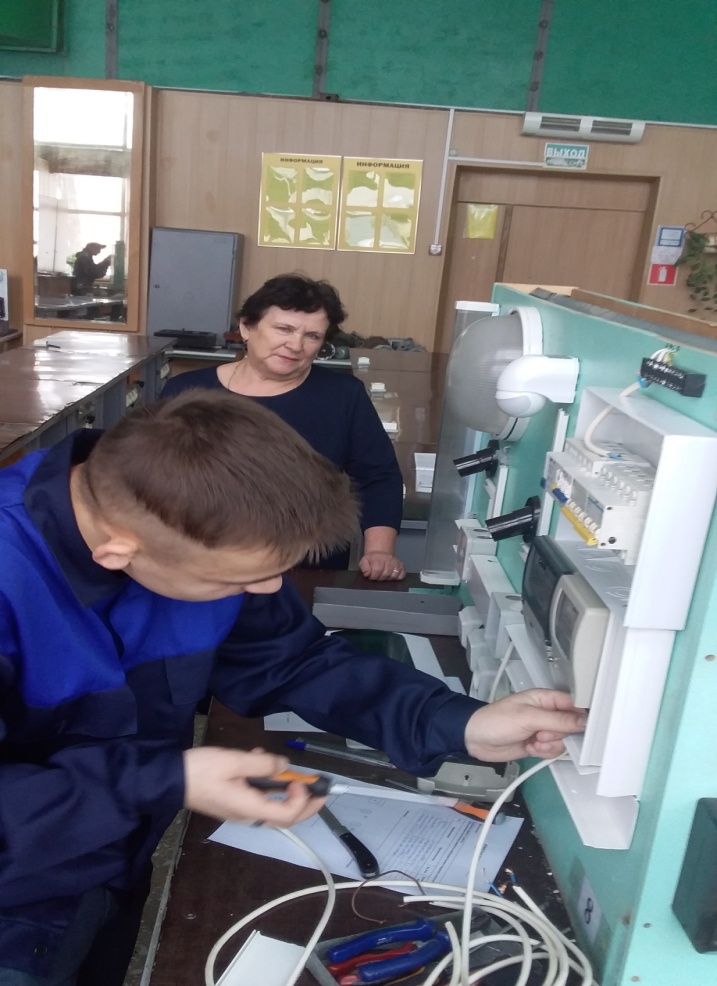 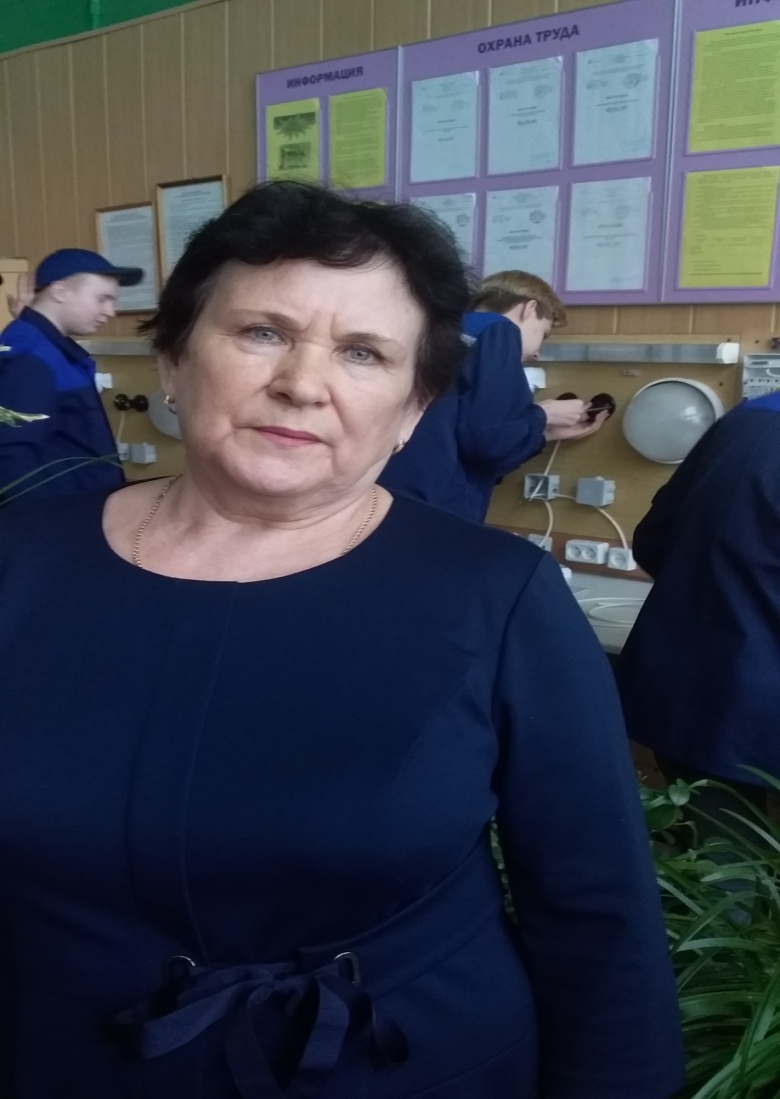 Традиционная технологияТехнология педагогических мастерскихФормировать гармоническую личностьСоздавать условия для самоактуализации и самореализации обучающихсяДать знание по конкретному предмету или темеПредоставить возможность для конструирования собственного знания, для создания своего цельного образа по темеПроконтролировать и оценить сделанноеРеализовать возможности самооценки и самокоррекцииСформировать умениеПомочь выработать навыки интеллектуального и физического труда, представляя обучающемуся право на ошибку и право на сотрудничество